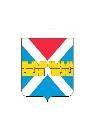 АДМИНИСТРАЦИЯ  КРЫМСКОГО  ГОРОДСКОГО  ПОСЕЛЕНИЯ КРЫМСКОГО РАЙОНАРАСПОРЯЖЕНИЕ   от 08.04.2024 	       № 36-р город КрымскО заключении долгосрочного муниципального контракта на выполнение работ по строительству объекта «Строительство мостового перехода через  реку Адагум в створе улиц Коммунистическая и Космонавтов в городе Крымск»В соответствии со статьёй 72 Бюджетного кодекса Российской Федерации, Федеральным законом от 5 апреля 2013 г. № 44-ФЗ «О контрактной системе сфере закупок товаров, работ, услуг для обеспечения государственных и муниципальных нужд», решением Совета Крымского городского поселения Крымского района от 20 декабря 2023 г. № 375 «О бюджете Крымского городского поселения Крымского района на. 2024 год», постановлением администрации Крымского городского поселения Крымского района                         от 13 октября 2016 г. № 1528 «Об утверждении Порядка принятия решения                  о заключении долгосрочных муниципальных контрактов», в целях выполнение работ по строительству объекта «Строительство мостового перехода через реку Адагум в створе улиц Коммунистическая и Космонавтов в городе Крымск»                  в 2024 - 2025 годах на сумму 632 482 550,16 рублей (шестьсот тридцать два миллиона четыреста восемьдесят две тысячи пятьсот пятьдесят рублей                       16 копеек:1. Утвердить показатели для заключения долгосрочных муниципальных контрактов в 2024 году (прилложение).2 Руководителю контрактной службы администрации Крымского городского поселения Крымского района (Климов С.В.) провести процедуру закупки для заключения долгосрочного муниципального контракта                                 на выполнение работ по строительству объекта «Строительство мостового перехода через реку Адагум в створе улиц Коммунистическая и Космонавтов                            в городе Крымск» в соответствии с утвержденными показателями.3 Финансовому управлению администрации Крымского городского поселения Крымского района (Коротеева Е.В.) планировать и осуществлять ежегодное финансирование долгосрочного муниципального контракта за счет2ассигнований, предусмотренных в бюджете Крымского городского поселения Крымского района на текущий финансовый год и плановый период                          2024 - 2025 годов.4. Организационному отделу администрации Крымского городского поселения Крымского района (Завгородняя Е.Н.) разместить настоящее распоряжение на официальном сайте администрации Крымского городского поселения Крымского района в сети Интернет.5. Контроль за выполнением настоящего распоряжения возложить                    на заместителей главы Крымского городского поселения Крымского района Забарину М.А., Смирнова А.А., Хотелева О.А.6. Распоряжение вступает в силу со дня его подписания.Глава Крымского городскогопоселения Крымского района					           Я.Г. Будагов